Викторина «Российская Армия» для 4 классов.ФИО ученика   _____________________________   класс____________1.Кто является верховным главнокомандующим Вооруженными силами России?-Президент России-Премьер министр Российской Федерации-Министр обороны Российской Федерации2. Кто в настоящее время занимает должность министра обороны?- Владимир Путин- Дмитрий Медведев- Сергей Шойгу3. Сколько лет должен отслужить солдат срочной службы  Российской Федерации ?- 2 года-  1 год- 3 года4. Назовите самое низшее воинское звание.-сержант- рядовой-лейтенант5.  Какие войска были образованы  только в 2001 году?-Военно-воздушные войска-Военно-морской флот- Космические войска6. Соедини  название рода войск его эмблему.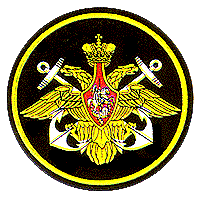 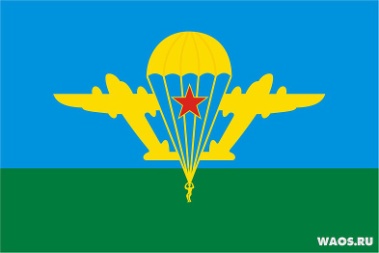 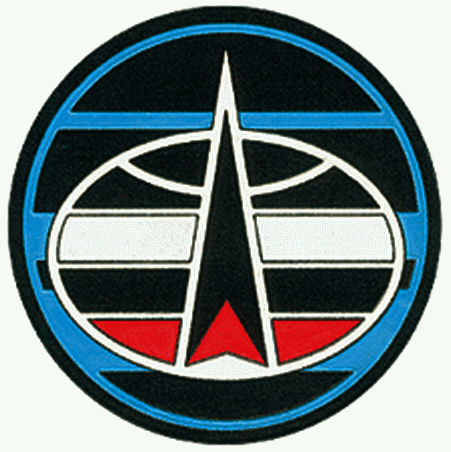 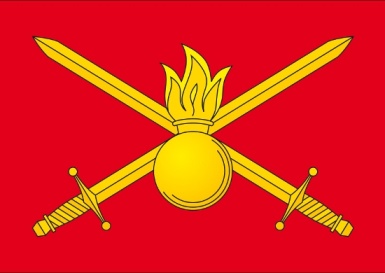 7. Кого называют «Бойцами  невидимого фронта»?- Работников штаба- Разведчиков- Предателей8. Что такое военная «Катюша»?- Просто женское имя в уменьшительной форме- Название женских войск- Реактивное орудие особой системы9. Кто из Российских царей был родоначальников Российского флота?_______________________________КЛЮЧ К ВИКТОРИНЕ1. Президент России2. Сергей Шойгу3. 1 год4. рядовой5. Космические войска6.7. Разведчиков8. Реактивное орудие особой системы9. ПЕТР  IКосмическиевойскаСухопутные войскаВоенно-морской флотВоздушно-десантные войскаКосмическиевойскаСухопутные войскаВоенно-морской флотВоздушно-десантные войска